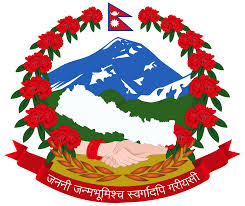 झिमरुक राजपत्रझिमरुक गाउँपालिकाद्वारा प्रकाशितप्यूठान, फागुन १८ गते, २०७४ सालझिमरुक गाउँपालिकागाउँ कार्यपालिकाको कार्यालय:yfgLo ;/sf/ ;~rfng P]g, @)&$ sf] bkmf !)@ sf] pkbkmf -!_ adf]lhd lemd?s ufpFkflnsfsf] ;efn] agfPsf] of] P]g ;j{;fwf/0fsf] hfgsf/Lsf] nflu ;fj{hlgs ul/Psf]] 5 .k|df0fLs/0f ldlt M @)&$÷!!÷!^	झिमरुक ufpFkflnsfsf] k|zf;sLo sfo{ljlw -lgoldt ug{]_ P]g, @)&$;Djt\ @)&$ ;fnsf] P]g g+= #k|:tfjgfM g]kfnsf] ;+ljwfgsf] cg';"rL * / ( tyf :yfgLo ;/sf/ ;~rfng P]g, @)&$ adf]lhd :yfgLo txnfO{ tf]lsPsf] clwsf/ If]qleqsf ljifodf cfjZos sfg"g agfO{ k|zf;sLo sfo{ljlw lgoldt ug{ jf~5gLo ePsf]n] ,:yfgLo ;/sf/ ;~rfng P]g, @)&$ sf] bkmf !)@ sf] pkbkmf -!_ adf]lhd झिमरुक ufpFkflnsfsf] ;efn] of] P]g agfPsf] 5 .!= ;+lIfKt gfd, lj:tf/ / k|f/De M -!_ of] P]gsf] gfd झिमरुक ufpFkflnsfsf] k|zf;sLo sfo{ljlw -lgoldt ug{]_ P]g, @)&$ /x]sf] 5 .-@_ of] P]g झिमरुक ufpFkflnsf If]qleq t'?Gt nfu" x'g]5 .@= kl/efiff M -!_ laifo jf k|;Ën] csf]{ cy{ gnfu]df o; P]gdf,–-s_	æP]gÆ eGgfn] झिमरुक ufpFkflnsfsf] k|zf;sLo sfo{ljlw -lgoldt ug{]_ P]g, @)&$ ;Demg' k5{ .-v_ 	æsfo{kflnsfÆ	eGgfn] झिमरुक ufpF  sfo{kflnsf ;Demg' k5{ .-u_ 	æufpFkflnsfÆ eGgfn] झिमरुक ufpFkflnsf ;Demg' k5{ .-3_	æ;efÆ eGgfn] ;+ljwfgsf] wf/f @@@  adf]lhdsf] ufpF;ef ;Demg' k5{ .-ª_   æ;+ljwfgÆ eGgfn] g]kfnsf] ;+ljwfgnfO{ ;Demg' k5{ . #= lgod agfpg] clwsf/ M -!_ g]kfnsf] ;+ljwfg tyf :yfgLo ;/sf/ ;~rfng P]g, @)&$ adf]lhd ufpFkflnsfnfO{ tf]lsPsf clwsf/ If]qleqsf ljifodf tf]lsPsf] sfo{ lhDd]jf/L lgjf{x ug{ ckgfpg' kg]{ sfo{ljlw lgoldt ug{sf] lgldQ झिमरुक ufpF sfo{kflnsffn] cfjZos lgod agfpg ;Sg]5 .			-@_ pkbkmf -!_ jdf]lhd lgod agfpFbf ;+3Lo tyf k|b]z sfg"g adf]lhd :yfgLo txsf] If]qflwsf/ leq kg]{ ljifodf dfq agfpg' kg]{5 . $= lgb]{lzsf, sfo{ljlw / dfkb08 jgfpg ;Sg]M -!_ ;+ljwfg, P]g tyf o; P]g cGt/ut jg]sf] lgodfjnLsf] clwgdf /xL ufpF sfo{kflnsfn] cfjZostf cg';f/ lgb]{lzsf, sfo{ljlw / dfkb08 jgfO{ nfu" ug{ ;Sg]